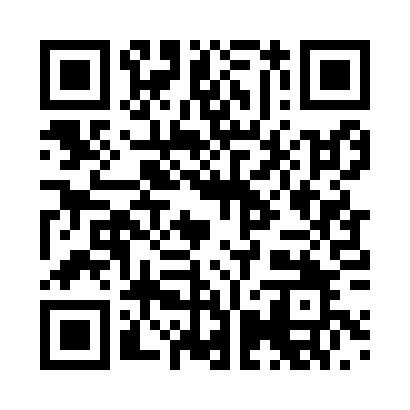 Prayer times for Reutlingen, Baden-Wurttemberg, GermanyWed 1 May 2024 - Fri 31 May 2024High Latitude Method: Angle Based RulePrayer Calculation Method: Muslim World LeagueAsar Calculation Method: ShafiPrayer times provided by https://www.salahtimes.comDateDayFajrSunriseDhuhrAsrMaghribIsha1Wed3:516:031:205:208:3810:412Thu3:496:011:205:218:4010:433Fri3:466:001:205:218:4110:464Sat3:435:581:205:228:4210:485Sun3:405:571:205:228:4410:516Mon3:375:551:205:238:4510:537Tue3:355:531:205:238:4710:568Wed3:325:521:205:248:4810:589Thu3:295:511:205:248:4911:0110Fri3:265:491:205:258:5111:0311Sat3:245:481:205:258:5211:0612Sun3:215:461:195:268:5311:0813Mon3:185:451:195:268:5511:1114Tue3:155:441:195:278:5611:1315Wed3:125:421:205:278:5711:1616Thu3:095:411:205:288:5911:1817Fri3:075:401:205:289:0011:2118Sat3:045:391:205:299:0111:2419Sun3:035:371:205:299:0311:2620Mon3:025:361:205:309:0411:2921Tue3:025:351:205:309:0511:3022Wed3:025:341:205:319:0611:3023Thu3:015:331:205:319:0711:3124Fri3:015:321:205:329:0911:3125Sat3:015:311:205:329:1011:3226Sun3:005:301:205:339:1111:3227Mon3:005:291:205:339:1211:3328Tue3:005:281:205:349:1311:3329Wed3:005:281:215:349:1411:3430Thu2:595:271:215:349:1511:3431Fri2:595:261:215:359:1611:35